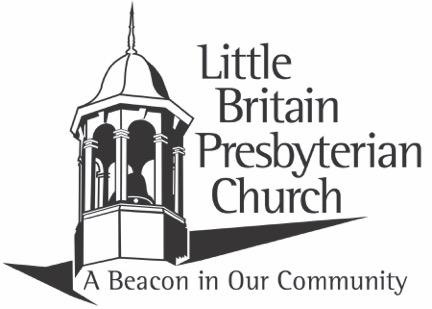 PENTECOST SUNDAYSunday, May 23, 2021		           		10:30 a.m.Organ Prelude:      “Be Thou My Vision”  arr. Wyrtzen                      “Everybody Sing Praise to the Lord”  arr. Arison                           “Song of the Soul Set Free”  arr. MickelsomCall to WorshipOpening Prayer & The Lord’s PrayerOur Father who art in heaven, hallowed be Thy name. Thy kingdom come, Thy will be done, on earth as it is in heaven. Give us this day our daily bread; and forgive us our debts, as we forgive our debtors; and lead us not into temptation, but deliver us from evil. For Thine is the kingdom and the power and the glory, forever.  Amen*Praise & Worship Medley:       #36                                                                       “All Who Are Thirsty”                                                             #80                                                                                   “Still”Welcome and GreetingWe are glad you are here worshipping with us today!  Please take a moment to stand and wave to those around you.Children’s Sermon Choir Anthem:                          “Through It All”     Announcements & Opportunities to Serve the LordSharing of Joys, Concerns & God SightingsPastoral Prayer*Hymn of Meditation:    #259                                                     “Breathe on Me, Breath of God”Tithes and OfferingsThere are offering boxes at each exit for you to continue giving to God’s work at Little Britain.  If you prefer to give electronically, please visit our website and scroll to the bottom of the main page and click on “Give”.Prayer for IlluminationScripture Reading:   Joel 2:28-32                              Joyce Holloway28 “And afterward, I will pour out my Spirit on all people. Your sons and daughters will prophesy, your old men will dream dreams, your young men will see visions. 29 Even on my servants, both men and women, I will pour out my Spirit in those days. 30 I will show wonders in the heavens and on the earth, blood and fire and billows of smoke. 31 The sun will be turned to darkness and the moon to blood before the coming of the great and dreadful day of the Lord. 32 And everyone who calls on the name of the Lord will be saved; for on Mount Zion and in Jerusalem there will be deliverance, as the Lord has said, even among the survivors whom the Lord calls.  Response to the Scripture:Leader:  This is the Word of the Lord!People:  Thanks be to God!Message:                 The Holy Spirit Brings Power*Closing Hymn:  #262                                               “Holy, Holy, Holy”BenedictionOrgan Prelude:      “The Church’s One Foundation” arr. Hustad                            *Stand if ableIn His Service Today:Pastor:  Rev. Thomas MilliganMinisters:  The CongregationAdministrative Assistant:  Peggy McCauleyChoir Director:  Peggy GordonOrganist:  Rick RineerChildren’s Church:  Amanda Robinson & Becky SpanglerNursery:   Jenny MilliganContact Information255 Little Britain Church Road, Peach Bottom, PA 17563Telephone:  717-548-2266Email:  lbpc1732@gmail.comVisit us on the web at:  www.littlebritainchurch.org  Announcements &Opportunities to Serve the LordToday’s Altar Flowers are given with thanks to God for true friends who are there regardless of circumstances.  “A friend loveth at all times.”       Proverbs 17:;17Anchored VBS will be setting sail Sun., June 6th from 9:30-11:30 a.m. and ending with a Celebration on Sun., June 20th from 10:30 to 11:30 a.m.  Pre-registration is needed this year.  Please register on our website or with a paper copy at either entrance and put in the VBS mailbox.  There will be a short meeting for any VBS helpers TODAY after church in the conference room.  Any questions, see Jenny, Amanda or Becky.Union Presbyterian Church has invited the Community to a Strawberry Festival on Fri., June 4th from 4:30-6:30 p.m. inside the church.  There will be BBQ, Baked Beans, Chips, Potato salad, Strawberries and Ice Cream.  They will be taking a donation.  The address is:  Union Presbyterian Church, 5637 Street Road, Kirkwood, PA. There will be a PW Planning Meeting on Thurs., May 20th at 7:00 p.m. at the church.  All women are welcome!Upcoming ScriptureTexts:                     May 30  - Guest Preacher – Rev. Bill Teate                    June 6 – Romans 8:26-27  -  Joyce Roten                    June 13 – 1st Cor. 2:10-16  -  Jon Keefer                    June 20 – 1 Cor. 12: 1-11 – Nancy CarlisleThe Solanco Food Bank is getting low on the following items:  loaves of bread, hamburger/hotdog rolls, hotdogs, sliced cheese, butter, Manwich, pancake syrup, granola bars, snack crackers and canned chicken.  Thank you for your kind support of the Solanco Food Bank and our community.  May God bless!Opportunity to help serve.  We are looking for a couple of volunteers to help run the laptop and projector during the worship service.  It is not too difficult and would be a great blessing to our congregation.Friday Prayer Time:  You are welcome to join us each Friday at 2:00 p.m. for a time of prayer through Zoom.  Please see Pastor Tom for more information.Let’s Unite in Bible study this Year.  Join us in reading through the New Testament each Wednesday at 7:30 p.m. Join us for a Zoom Bible study about a passage from the week’s reading.  The Bible Reading plan is linked below (note it will give you both OT and NT readings for each day – please at least read the NT).  Paper copies are available at the church.https://www.christianity.com/bible/year/niv1984/ojan01.htmAltar Flowers for any occasion can be ordered by signing the book in the upper narthex and completing the order form.  You MUST have the order form and the payment in Trish Blough’s mailbox by the Wednesday prior to the Sunday you would like your flowers.  Donations to the flower fund are welcomed and appreciated.  Questions, call Trish at (717) 548-2630.The small print Our Daily Bread booklets for June, July and August 2021 and the large print Our Daily Bread booklets for April, May and June 2021 are here.  Take one or more and share with others who might not get this wonderful daily devotional.Announcements?  Any announcements for the bulletin can be emailed to the church at lbpc1732@gmail.com or can be placed in Peggy’s mailbox.